Grupa A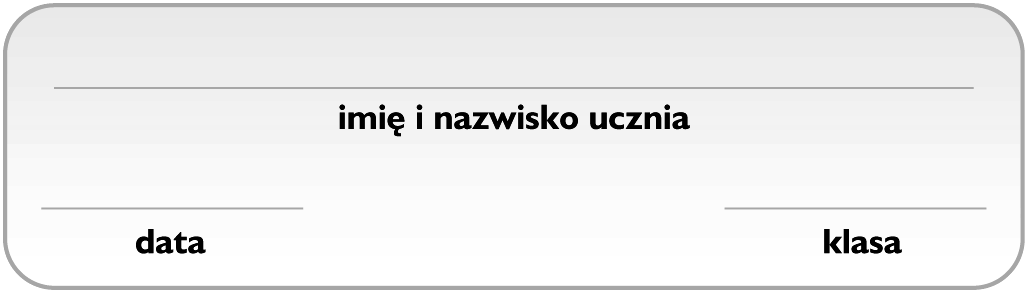 Związki węgla z wodorem Zaznacz wzór sumaryczny związku nieorganicznego. 						     1 p.Informacja do zadań 2.−3. Przeprowadzono doświadczenie chemiczne przedstawione na schemacie.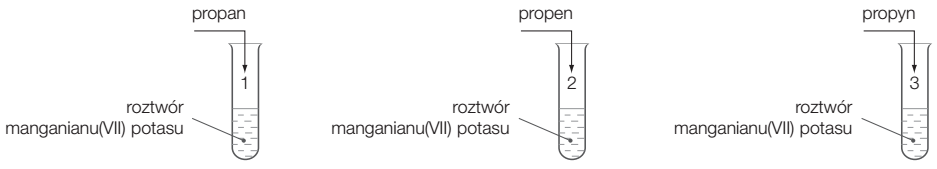  Wskaż numery probówek, w których zaszła reakcja chemiczna. 				     1 p. Wskaż numery probówek, do których dodano związek nienasycony. 				     1 p. Zaznacz poprawny zapis równania reakcji spalania niecałkowitego butanu. 			     1 p.C4H6 + 3 O2 → 3 CO + 4 H2O C4H8 + 2 O2 → 4 C + 4 H2O 2 C4H10 + 5 O2 → 8 C + 10 H2O 2 C4H10 + 13 O2 → 8 CO2 + 10 H2O Oceń prawdziwość podanych zdań. Zaznacz P, jeśli zdanie jest prawdziwe, lub F – jeśli jest fałszywe. 1 p. Zaznacz poprawne uzupełnienie zdania (A−B) oraz jego uzasadnienie (I−III). 			     1 p.Eten  Zaznacz wzór węglowodoru, który należy do szeregu homologicznego alkenów. 			     1 p. W procesie destylacji ropy naftowej otrzymano węglowodór X, który jest związkiem nasyconym i zawiera 
24 atomy wodoru w cząsteczce. Napisz wzór sumaryczny węglowodoru X: __________ 		     1 p. Określ stan skupienia węglowodoru, który jest związkiem nasyconym o 3 atomach węgla w cząsteczce: __________ 											     1 p.
 Do dwóch probówek z wodą bromową dodano: do 1. − etenu, a do 2. – etynu. Napisz równania reakcji chemicznych zachodzących w każdej z tych probówek. 						     2 p.Probówka 1.: _______________________________________________________________
Probówka 2.: _______________________________________________________________A. H2CO3B. CH3COONaC. HCOOHD. CH4A. 1, 2B. 2, 3C. 1, 3D. 1, 2, 3A. 1, 3B. 1, 2, 3C. 2, 3D. 1, 21.Etan jest gazem bezbarwnym, bezwonnym, dobrze rozpuszczalnym w wodzie.PF2.Etan jest głównym składnikiem gazu ziemnego.PFA. odbarwia wodę bromową,ponieważI. jest związkiem nasyconym.B. nie odbarwia wody bromowej,ponieważII. jest związkiem nienasyconym.B. nie odbarwia wody bromowej,ponieważIII. ma wiązanie potrójne.A.B.C.D.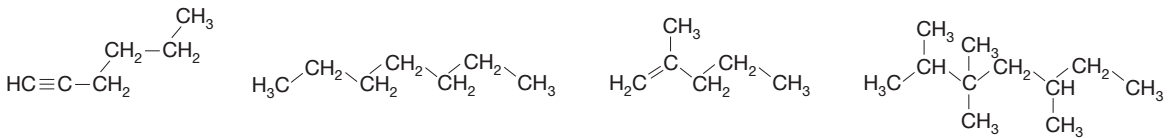 